Mallar för aktörkartläggning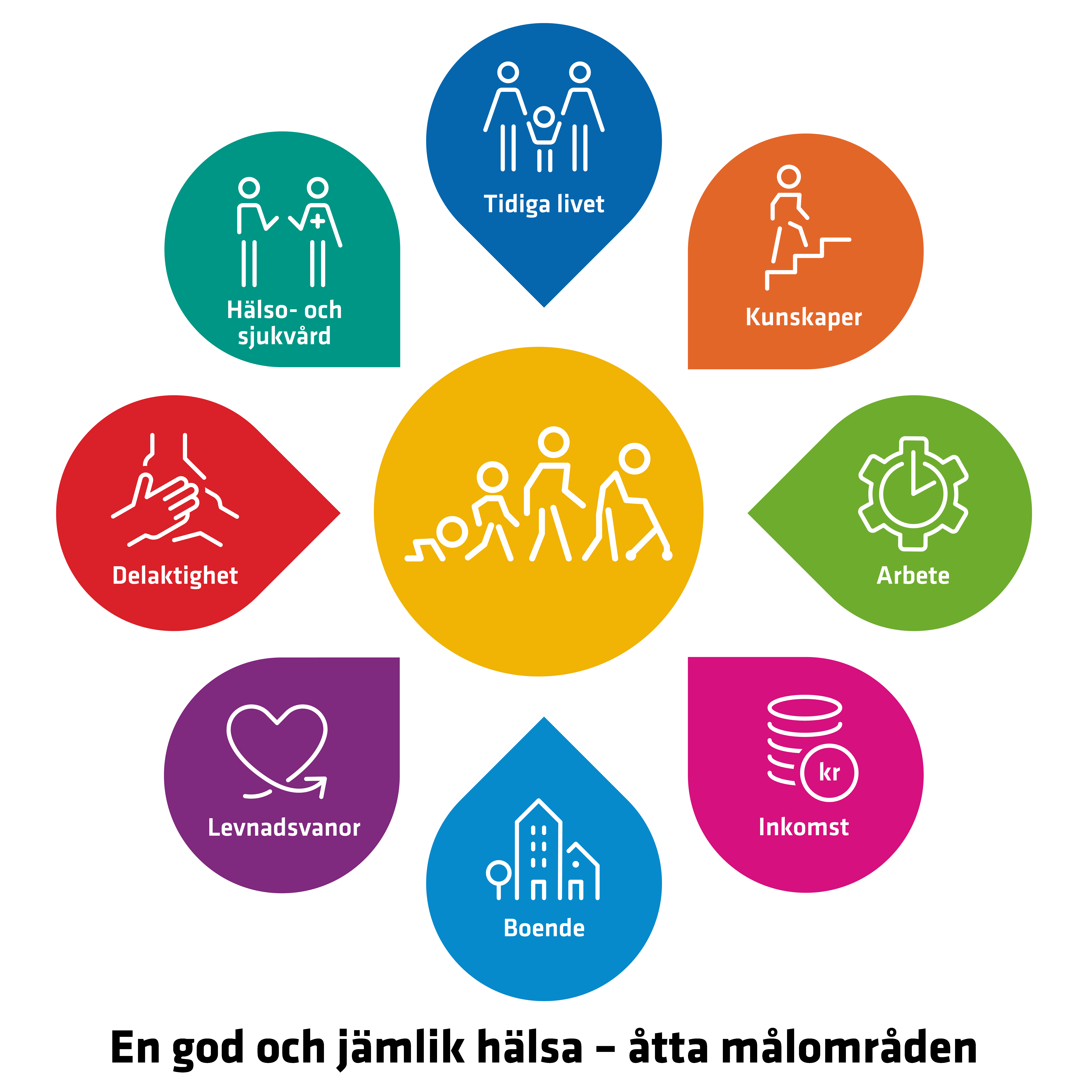 Varför en aktörskartläggning?En aktörskartläggning kan vara ett effektivt verktyg för att öka förståelsen för vilka aktörer som är inblandade i en viss fråga eller område, deras respektive roller, intressen, styrkor och svagheter. En aktörskartläggning kan också vara till hjälp för att förutse eventuella hinder eller motstånd som kan uppstå vid implementering av olika åtgärder. Genom att identifiera och analysera olika aktörers intressen och ståndpunkter kan man få en uppfattning om vilka faktorer som kan hindra eller underlätta genomförandet av åtgärderna. Genom att utföra en aktörskartläggning kan man få en mer komplett bild av situationen och använda denna kunskap för att utveckla strategier och åtgärder på ett mer effektivt och hållbart sätt. Därmed kan man bättre hantera de utmaningar som kan uppstå vid implementering av åtgärderna och förbättra möjligheten att uppnå önskvärda resultat. Syftet med mallarna för aktörskartläggningMallarna för aktörskartläggning av de folkhälsopolitiska målområdena och tillhörande fokusområden är utformade för att underlätta analysen av relevanta aktörer från olika sektorer och samhällsnivåer som är relevanta för folkhälsoarbetet.  Analysen kan sedan ligga till grund för fortsatta diskussioner och arbete inom det egna sammanhanget. Beskrivning och instruktionMaterialet består av tre delarI den första delen finns mallar med ytor som är avsedda för att kartlägga varje enskilt målområde. Dessa mallar är avsedda att användas på en mer övergripande nivå och syftar helt enkelt till att identifiera relevanta aktörer. För varje målområde listas också fokusområdena, vilket ger möjlighet att sortera aktörer enligt fokusområden, om det är lämpligt för målgruppen som genomför kartläggningen.I den andra delen finns mallar med ytor som är avsedda för att kartlägga varje enskilt målområde och dess tillhörande fokusområden. Dessutom finns det möjlighet att sortera aktörer som primära eller sekundära beroende på deras relevans. Detta kan göras genom att använda olika kriterier, till exempel vilket inflytande de har eller om de bör bevakas, informeras, konsulteras eller samverkas med.I den tredje delen i slutet av dokumentet finns en lista med diskussionsfrågor som kan bidra till en strukturerad diskussion kring aktörskartläggningen. Frågorna kan säkerställa att relevanta aspekter beaktas och kan hjälpa till med att identifiera eventuella luckor i den befintliga kunskapen om aktörerna och deras roller, relationer, mål och ambitioner.Målområde 1: Det tidiga livets villkor 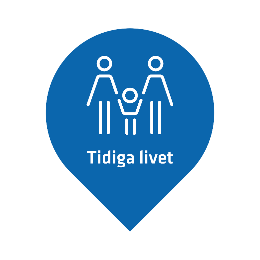  Målområde 2: Kunskaper, kompetenser och utbildning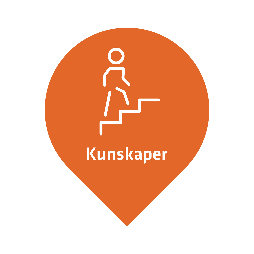 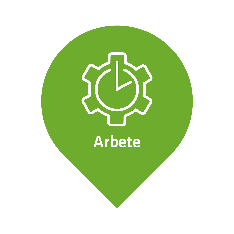 Målområde 3: Arbete, arbetsförhållanden och arbetsmiljö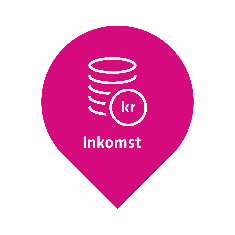 Målområde 4: Inkomster och försörjningsmöjligheter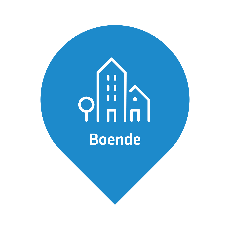 Målområde 5: Boende och närmiljö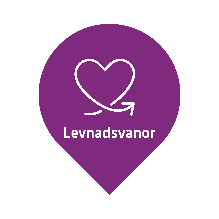 Målområde 6: Levnadsvanor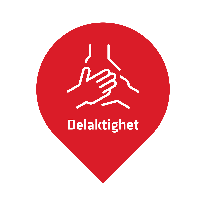 Målområde 7: Kontroll, inflytande och delaktighet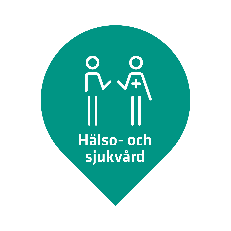 Målområde 8: En jämlik och hälsofrämjande hälso- och sjukvårdMålområde 1: Det tidiga livets villkorMålområde 2: Kunskaper, kompetenser och utbildningMålområde 3: Arbete, arbetsförhållanden och arbetsmiljöMålområde 4: Inkomster och försörjningsmöjligheterMålområde 5: Boende och närmiljöMålområde 6: LevnadsvanorMålområde 7: Kontroll, inflytande och delaktighetMålområde 8: En jämlik och hälsofrämjande hälso- och sjukvårdFörslag på diskussionsfrågorVilka aktörer har övergripande folkhälsouppdrag?Vilka aktörer har en samordnande eller koordinerade roll inom det övergripande folkhälsoarbetet?Vilka aktörer är relevanta för att uppnå målen inom området?Vilka insatser och aktiviteter genomför aktörerna för närvarande inom området?Hur samverkar aktörerna med varandra inom området?Finns det etablerade samarbeten eller nätverk som aktörerna är en del av?Vilket uppdrag och vilken roll har aktörerna inom området och hur bidrar de till dess utveckling?Vilka målsättningar har aktörerna inom området och hur stödjer de målen?Vilka utmaningar och hinder finns kopplade till aktörernas arbete inom området?Hur kan samarbetet och samverkan mellan aktörerna inom området tydliggöras och stärkas för att nå uppsatta mål?En jämlik mödra- och barnhälsovårdEn likvärdig förskola av hög kvalitetMetoder och medel som sätter barnens främsta i fokusEn god lärandemiljö i skolanEtt likvärdigt utbildningssystemAtt motverka skolmisslyckanden genom tidig identifiering och insatserAtt ha ett arbeteGoda förutsättningar för ökad anställningsbarhetGoda arbets- och anställningsförhållandenEn fysiskt och psykosocialhållbar arbetsmiljöFördelning av inkomster i befolkningenEkonomiska resurser för de med knappa marginaler och minskad långvarig ekonomisk utsatthetTillgång till en fullgod och ekonomiskt överkomlig bostadBostadsområden som är socialt hållbaraSunda boendemiljöer på jämlika villkorBegränsa tillgängligheten till hälsoskadliga produkterÖka tillgänglighet till hälsofrämjande produkter, miljöer och aktiviteterStärk det hälsofrämjande och förebyggande arbetet 
med levnadsvanor i välfärdens organisationerEtt jämlikt deltagande i demokratinEtt jämlikt deltagande 
i det civila samhälletArbete för de mänskliga rättigheternaSexuell och reproduktiv hälsa 
och rättigheterÖkad kontroll, inflytande och delaktighet för vissa individer och grupperTillgänglighet för att möta olika behovVårdmöten som är hälsofrämjande och skapar förutsättningar för jämlika insatser och resultatHälso- och sjukvårdens hälsofrämjande och förebyggande arbeteEn god, tillgänglig och jämlik tandvårdRegioner leder, styr och organiserar sin verksamhet i syfte att ge förutsättningar för en jämlik vårdFokusområdenPrimär aktörSekundär aktörEn jämlik mödra- och barnhälsovårdEn likvärdig förskola av hög kvalitetMetoder och medel som sätter barnens främsta i fokusFokusområdenPrimär aktörSekundär aktörEn god lärandemiljö i skolanEtt likvärdigt utbildningssystemAtt motverka skolmisslyckanden 
genom tidig identifiering och insatserFokusområdenPrimär aktörSekundär aktörAtt ha ett arbeteGoda förutsättningar för ökad anställningsbarhetGoda arbets- och anställningsförhållandenEn fysiskt och psykosocial hållbar arbetsmiljöFokusområdenPrimär aktörSekundär aktörFördelning av inkomster i befolkningenEkonomiska resurser för de med 
knappa marginaler och minskad långvarig ekonomisk utsatthetFokusområdenPrimär aktörSekundär aktörTillgång till en fullgod och ekonomiskt överkomlig bostadBostadsområden som är socialt hållbaraSunda boendemiljöer på jämlika villkorFokusområdenPrimär aktörSekundär aktörBegränsa tillgängligheten 
till hälsoskadliga produkterÖka tillgänglighet till hälsofrämjande produkter, miljöer och aktiviteterStärk det hälsofrämjande och förebyggande arbetet 
med levnadsvanor i välfärdens organisationerFokusområdenPrimär aktörSekundär aktörEtt jämlikt deltagande i demokratinEtt jämlikt deltagande i det civila samhälletArbete för de mänskliga rättigheternaSexuell och reproduktiv hälsa och rättigheterÖkad kontroll, inflytande och delaktighet 
för vissa individer och grupperFokusområdenPrimär aktörSekundär aktörTillgänglighet för att möta olika behovVårdmöten som är hälsofrämjande och skapar förutsättningar 
för jämlika insatser och resultatHälso- och sjukvårdens hälsofrämjande och förebyggande arbeteEn god, tillgänglig och jämlik tandvårdAtt regioner leder, styr och organiserar sin verksamhet 
i syfte att ge förutsättningar för en jämlik vård